PART 3 ­ REGIONAL AND DISTRICT RULES»Chapter K: Precinct rules»5 North»5.57 Warkworth 3The activities, controls and assessment criteria in the underlying Town Centre zone and Auckland­wide rules apply in the following precinct and sub­precincts unless otherwise specified below. The frontage types applying to the precinct are shown on Precinct Plan 1. Refer to planning maps for the location and extent of the precinct and sub­precincts.Activity tableThe activities in the Town Centre zone apply in the Warkworth 3 precinct unless otherwise specified in the activity tables below.Land use controlsThe land use controls in the Town Centre zone apply in the Warkworth 3 precinct unless otherwise specified below.Gross floor area (GFA)The GFA limits in Activity table 1­Sub­precincts apply to individual business premises either in separate buildings or as separate tenancies within larger buildings.Any activity not complying with this land use control is non­complying.Development controlsThe development controls in the Town Centre zone apply in the Warkworth 3 precinct unless otherwise specified below.Buildings fronting the streetA new building must adjoin the front boundary or boundaries of the site for at least 70 per cent of its length.Any activity not complying with this development control is non­complying.Assessment ­ Restricted discretionary activitiesMatters of discretionThe council will reserve its discretion to the matters below for the activities listed as restricted discretionary in activity tables 1 and 2 above.Table 1Assessment criteriaThe council will consider the relevant assessment criteria below for the restricted discretionary activities listed above.Intensity and scaleThe requirements of clause 6.2.1(a) of the Business zones rules apply.Centre vitalityThe size or location of the proposed business premises, or the presence of/or proximity to other business premises, should not result in the proposal generating adverse cumulative effects on the character, vibrancy, vitality and economic stability of the town centre and/or on other existing centres developed in appropriately zoned business areas such as the Warkworth 1 and 2 precincts which provide for large format retail activities.Within sub­precinct A the establishment of larger floor area stores needs to be carefully balanced with protecting and enhancing the fine grained character of the town centre and managing other adverse effects.Within sub­precinct A, in addition to the above mattersi.ii.iii.The activity should complement and strengthen the functioning of sub­precinct B as the core business/retail area of Warkworth town centre.As far as it is practical, the activity should be integrated with, and achieve physical connectivity to sub­precinct B.Accommodation and configuration of larger floor area stores should enhance the levels of pedestrian activity in, and therefore the vibrancy and vitality of, the town centre, including sub­precinct B while fostering the integrated development of sub­precinct A.Development designThe matters below apply in addition to the requirements of clauses 6.2.5(a) and 6.2.5(c)­(d) of the Business zone rules.Development should incorporate unbroken frontages, with continuous verandahs for pedestrian shelter, on the main streets.The length of frontage associated with individual business activities should reflect the fine grained nature of Warkworth town centre acknowledging that frontages identified on Precinct Plan 1 as Frontage Type 1 have a finer grained character than those identified as Frontage Type 2.Building interface with the public realmThe matters below apply in addition to the requirements of clause 6.2.5(b) of the Business zone rules.Development between the Mahurangi River and the main shopping area, should be landscaped and otherwise developed (e.g. by the use of courtyards, balconies and malls) to:i.ii.enhance and capitalise on the amenity values of the river and its banksincrease opportunities for people using the business area to reach and be aware of these natural assets.Effect of buildings on historic heritage placesThe matter below applies in addition to the requirements of clause 6.2.5(e) of the Business zone rules.Development should be designed to ensure the continuing existence of any protected buildings or trees.Special information requirementsDesign statementThe requirements of clauses 10.1­10.2 of the Business zone rules apply as for the Town Centre zone (for any building, additions or alterations requiring consent).Precinct planPrecinct plan 1: Frontage types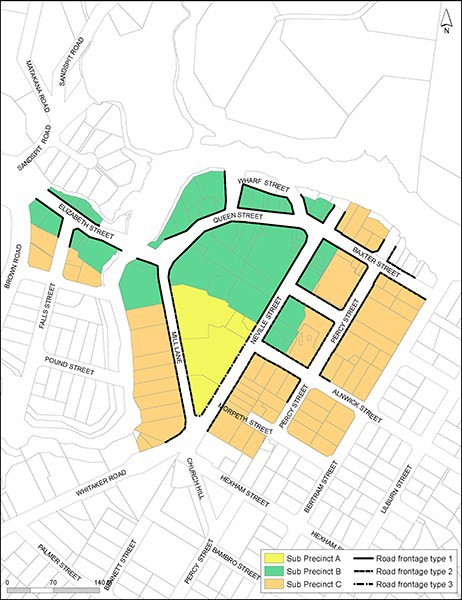 Activity table 1 – Sub­precinctsActivity table 1 – Sub­precinctsActivity table 1 – Sub­precinctsActivity table 1 – Sub­precinctsActivityActivity statusActivity statusActivity statusSub­ precinctASub­ precinctBSub­ precinctCActivities, other than accommodation, up to 200m2 GFARDPPActivities, other than accommodation, greater than 200m2 and no more than350m2  GFARDRDRDActivities, other than accommodation, greater than 350m2NCNCNCActivity table 2 – Frontage typeActivity table 2 – Frontage typeActivity table 2 – Frontage typeActivity table 2 – Frontage typeActivityActivity statusActivity statusActivity statusFrontagetype 1Frontagetype 2Frontagetype 3Activities with a frontage no greater than 6mPPRDActivities with a frontage greater than 6m and no more than 12mRDPRDActivities with a frontage greater than 12mRDRDNCActivityIntensity and scaleCentre vitalityDevelopment designBuilding interface with the public realmEffect of buildings on historic heritageplacesActivities requiring consent dueto GFA or frontage lengthXXXXX